EPIPHANY 3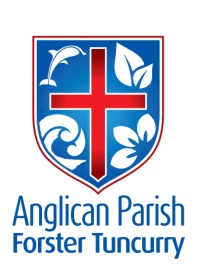 27TH JANUARY, 2019.Jesus read from the prophet Isaiah: ’The Spirit of the Lord has anointed me to bring good news to the poor, to proclaim release to the captives.’  Luke 4:18OUR PARISH VISION:Connecting meaningfully.  Inspiring hope and transformed lives.  Through faith in JesusWE WELCOME GABRIEL KEEGAN into our church family.  Gabriel will be baptized at the 10am contemporary service this morning.		PRAYER FOR AUSTRALIA DAY (page 204 A Prayer Book for Australia)We bless you, God of the universe	for this land,	for its contrasts of landscape and climate,for its abundance of wealth and opportunity.We bless you for our history,	with all its struggles in adversity,	its courage and hope.Give us in our diversity	tolerance and respect for each other	and a passionate commitment to justice for all.Bless us so that we might be a blessing to others.We ask this through Jesus Christ our Lord. 	 Amen.ACKNOWLEDGEMENT OF COUNTRYAs we gather together we acknowledge the traditional custodians of this area, the Worimi people, and their elders, past, present and future.  It is they who hold the memories, traditions, culture and hopes of Aboriginal Australia.  May we walk together, united in spirit and respect, towards a better and brighter future for this land, our land, Australia.PRAYER GRIDThe grid consists of a group of approximately 20 dedicated church members who accept prayer requests for those in need.  Doug Dowling is the contact person, you can talk to him at the 8.30am service or phone   0400 172 502.  As always approval from recipient is required. REV’D MARK & TRISHMark and Trish will be travelling to Israel with Judy Hall, Patricia and Binny Dastidar, leaving next Tuesday, 29th and returning 12th February. We pray that they will all have an amazing journey as they walk where Jesus walked.  REV’D JAMES & SOPHIE Daniel, Janella, Kara, Elijah and Toby. How exciting to welcome you all to our parish. OUR MISSION FOCUS FOR JANUARY IS THE BIBLE SOCIETY.Prayer points for this week:Australia – Executive Team: Give thanks for the godly and competent senior leadership team that God has provided for this season of Bible Society Australia’s work.  Pray that they will seek God’s guidance in all their endeavours.North Korea: Please pray that the word of God may reach where the gospel is forbidden, and that churches may take root and be revived through this word.  Pray for the softening of hearts of leaders and government towards Christianity.MEMBERS OF OUR CHURCH COMMUNITY AND FRIENDS WITH ONGOING NEEDS Ella Engel, Jenny Lawson, Maureen Armstrong, George Hodgson, Louise, Keith Roach, Michelle, Max Kennedy, Nadia Maybury, Lyn Thompson, Marion & Peter Roberts, Isabel McBride, Helen Barber, Barbara Bramble, Diana.We commend to God’s keeping those who have recently died, and we pray for those who mourn their passing.We remember with thanks those whom we have loved whose anniversary occurs at this time Keith Dee.MEN’S DINNERThe first meeting for 2019 will be on Tuesday, 5th February.  Allan Sheppard will be sharing his knowledge of Darwin and the surrounding areas.  Keith Bastian and his helpers will be catering for the group.  $15.00 each, plus drinks. An informal way to introduce friends to our church.  Sign-on sheet at all churches or ‘phone Clive 0412 653 061.JANUARY IS COMING TO A CLOSE All the growth groups, craft groups, toddler time, scripture, tea toast and theology, etc. etc. will start back in February.  Many groups have continued thru the holidays.  If you’re involved in a group then you’ll know what’s happening, if you’d like to join a group give the office a call and have a talk about your interests and where you’ll fit in.BUNNINGS BBQ  proceeds to Toddler TimeWhat an amazingly hot day for our volunteers!  A big THANK YOU well done.   The profit for the day was $468.25.The parish has received BBQ dates from Bunnings as follows – Saturday, 30th March, Saturday, 25th May, Saturday, 13th July.1 PETER 4:7-11 (NIV)The end of all things is near.  Therefore, be clear minded and self-controlled so that you can pray.  Above all, love each other deeply, because love covers over a multitude of sins.  Offer hospitality to one another without grumbling.  Each one should use whatever gift he has received to serve others, faithfully administering God’s grace in its various forms.  If anyone speaks, he should do it as one speaking the very words of God.  If anyone serves, he should do it with the strength God provides, so that in all things God may be praised through Jesus Christ.  To him be the glory and power for ever and ever.  	AmenCONTEMPORARY SERVICE ROSTER FOR ST.  ALBAN’SFebruary roster is being handed out to-day.  If you can participate in any way please speak to me.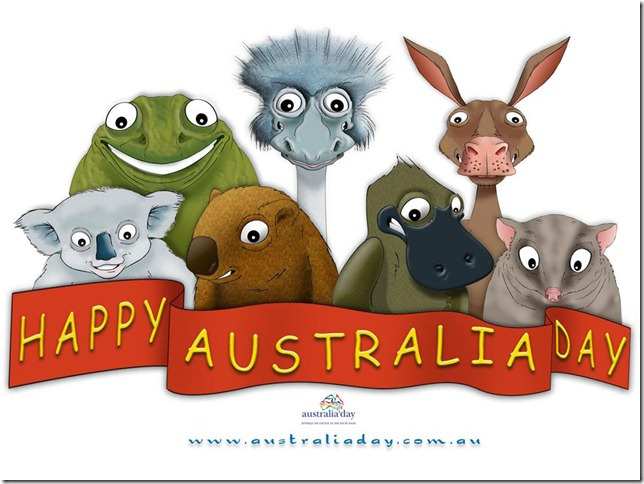 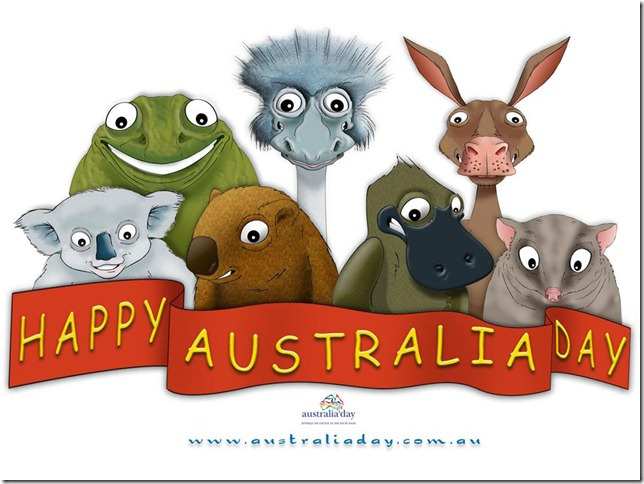 Senior Minister/Rector:	 Rev’d Mark Harris			0425 265 547			revmarkharris@icloud.comFamilies Minister:		Rev’d James BrooksPriest in Local Mission:	 Rev Helen Quinn			0427 592 723Parish Office:		St. Alban’s Anglican Church:		5543 7683  			info@forsteranglican.com Parish Secretary:		Judy Hall		         		0400 890 728Op Shop:			Head St Car park			6555 4267 Book Shop:		bookshop@forsteranglican.com	5543 7683Parish Website: 		www.forsteranglican.com  Fb:			Anglican Parish of Forster-Tuncurry.Items for Parish News:	Lyn Davies 0491 136 455 or Parish Office 5543 7683 by noon Wed, Thanks.Our bank details: BSB 705077 Account 000400710Account name: Anglican Parish of Forster/Tuncurry 